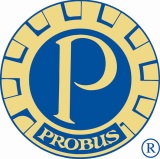 PINEWOOD COMBINED PROBUS CLUB INC. Inc No.   A0060503F      Registered Club No.  N9004052P.O. Box 5373, Pinewood Vic 3149Email:pinewoodc@probusclubs.com.auAGM - THURSDAY 14TH MARCH 2019OFFICE BEARERS 2019/2020NOMINATION FORM  POSITION: ........................................................................................................  NOMINEE: .........................................................................................................   NOMINATED BY: .............................................................................................   SECONDED BY: .................................................................................................ACCEPTANCE OF NOMINATION BY NOMINEE   SIGNED ................................................................................................................  Date: ......................................................................................................................	POSITIONS:			PRESIDENT					VICE PRESIDENT					SECRETARY					ASSISTANT SECRETARY					TREASURER					MEMBERSHIP OFFICER					ACTIVITIES CO-ORDINATOR					NEWSLETTER EDITOR					COMMITTEE MEMBERNOMINATIONS CLOSE WITH THE SECRETARY AT 6pm on Friday 15th February 2019